Klub Rekreacyjno SportowyTowarzystwa Krzewienia Kultury Fizycznej„CZARNI” w Katowicachmamy zaszczyt zaprosić reprezentację Waszego Klubu do udziału w:III METROPOLITALNYM TURNIEJU KARATE KYOKUSHIN O PUCHAR PREZYDENTA MIASTA KATOWICE„IKO METROPOLIA CUP 2020”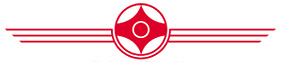 ORGANIZATORTKKF „Czarni” 40-472 KatowiceUl. Radosna 35ctel. Sensei Dorota Morawska 692430339, e-mail: d.morawska@czarni.com.plwww.czarni.com.plTERMIN I MIEJSCE14 listopada (sobota) 2020 rokuOśrodek Sportowy „Szopienice” Katowice ul. 11 Listopada 16 WSPÓŁORGANIZATORZYUrząd Miasta KatowiceMiejski Ośrodek Sportu i Rekreacji w KatowicachŚląski Związek KaratePATRONAT HONOROWYPrezydent Miasta Katowice dr Marcin KRUPAWSTĘPNY PROGRAM ZAWODÓW9:00 – 9:30 - przyjazd ekip ( weryfikacja zawodników z poza Śląska)9:30 – 10:00 - narada sędziów10:00 – 10:15 – otwarcia mistrzostw10:15 – eliminacje i finały w kat. Kata12:00 – eliminacje i finały w kat. Kumite17:00 – Dekoracja zwycięzcówObiad 13:00 – 15:00 I p. REGULAMIN TurniejuTurniej zostanie przeprowadzony wg poniższych zasad:Kumite bezkontaktowe chłopców i dziewcząt (rocznik 2013)- walka zadaniowa bez kontaktu z przeciwnikiem tzw. walka z cieniem, sędziowie będą oceniać jakość 
 oraz zakres wykonywanych przez zawodnika technik ręcznych i nożnych, czas trwania prezentacji 45 s.Kumite chłopców i dziewcząt (rocznik 2012/2011),Kumite chłopców i dziewcząt (rocznik 2010/2009),Kumite młodzików i młodziczek (rocznik 2008/2007),Kumite juniorów i juniorek młodszych (roczniki 2006/2005),Kumite juniorów i juniorek (rocznik 2004/2003),- kumite zostanie przeprowadzone zgodnie z przepisami International Karate Organization (IKO) przy czym czas trwania walki dla roczników 2012 – 2009 wynosi 60 sekund a dla starszych roczników 120 sekund.Kategorie wagowe:Konkurencja kumite zostanie rozegrana systemem pucharowym w następujących kategoriach:Kumite bezkontaktowe chłopców i dziewcząt rocznik 2013 – OPEN Kumite chłopców i dziewcząt rocznik 2012/2011 – 25kg, +25kgKumite chłopców i dziewcząt rocznik 2010/2009 – 25kg, -30kg, +30kgKumite młodzików -40kg,-45kg,-50kg,-55kg,+55kgKumite młodziczek -40kg,-45kg,-50kg,+50kg,Kumite juniorów młodszych -45kg,-50kg,-55kg,-60kg,-65kg,+65kgKumite juniorek młodszych -45kg,-50kg,-55kg,+55kgKumite juniorów -60kg,-65kg,-70kg,-75kg,+75kgKumite juniorek -55kg,-60kg,-65kg,+65kgKonkurencja kata zostanie rozegrana według przepisów IKO w jednej turze. Kata do wyboru według poniższego zestawienia:W przypadku zgłoszenia do danej konkurencji mniej niż czterech zawodników, konkurencja może zostać  połączona.WARUNKI UCZESTNICTWA1. W zawodach mogą wziąć udział ekipy składające się z dowolnej liczby zawodników w danej   
    konkurencji.2. Do startu dopuszczeni będą zawodnicy posiadający:podpisane przez prawnych opiekunów oświadczenie (Załącznik nr 1),klubowe ubezpieczenie od NNW,ważną legitymację szkolną,ochraniacze: stopa – goleń, na dłonie, suspensoria (chłopcy), na piersi (dziewczęta), na zęby, kask, hogo. W kat. dziewcząt i chłopców rocznik 2013 ochraniacze nie są wymagane.czyste, białe karategi,uregulowaną częściową opłatę startową w wysokości 60,00 zł.POSTANOWIENIA KOŃCOWEKartę zgłoszenia prosimy przesłać pocztą elektroniczną na e-mail: d.morawska@czarni.com.pl najpóźniej do 09 listopada bieżącego roku,Zgłoszenia nadesłane po terminie nie będą uwzględnione,Weryfikacja zawodników dla klubów z województwa Śląskiego oraz ekip, które przyjadą w piątek odbędzie się w siedzibie klubu w dniu 13 listopada w godz. od 16:00 do 19:00. Dla pozostałych Klubów weryfikacja odbędzie się w dniu zawodów (miejsce zawodów) w godz. 8:00 – 9:30.Zawodnicy startujący w kat. Kata nie muszą osobiście wstawiać się na weryfikacji. Dokumenty przedkłada kierownik zgłaszający reprezentację klubu.W przypadku dostatecznej ilości sędziów turniej odbędzie się na trzech matach,Organizator zapewnia uczestnikom jeden ciepły posiłek,Sędzią Głównym turnieju jest Shihan Jacek Czerniec 6 dan,Sędzią Technicznym turnieju jest Shihan Andrzej Manecki 5 dan,Organizator nie ponosi odpowiedzialności za ewentualne uszczerbki na zdrowiu poniesione podczas zawodów,Impreza odbędzie się bez udziału publiczności,W sprawach nie objętych regulaminem decyduje Sędzia Główny i Organizator,Za zajęcie miejsca 1/2/3/3 w klasyfikacji indywidualnej organizator zapewnia puchar, medal oraz dyplom.          Uwaga! Ze względu na pandemię koronawirusa w trakcie trwania turnieju będą obowiązywały poniższe zasady bezpieczeństwa:1. Przed wejściem do hali sportowej oraz weryfikacji należy poddać się dezynfekcji dłoni oraz    pomiarowi temperatury,2. Na ternie hali sportowej oraz w trakcie weryfikacji uczestnicy muszą mieć obowiązkowo zakryte usta i nos (maseczka, komin, przyłbica itp.),3. Na terenie hali sportowej oraz w trakcie weryfikacji należy zachować dystans społeczny,4. Klub macierzysty zawodnika musi zapewnić startującemu ochraniacz typu hogo, oraz kask.5. Turniej odbędzie się bez udziału publiczności.Zarząd Klubu TKKF „Czarni”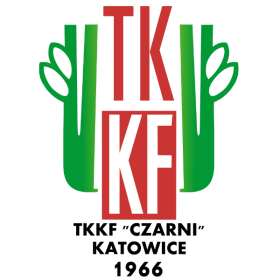    				 Załącznik nr 11. ………………………………………….   2. ………………………………………...          Imię i Nazwisko Opiekuna Prawnego*/Opiekunów Prawnych*  ………………………………………………………………………………………                                  / adres zamieszkania, nr. Telefonu /Zgoda Opiekuna*/Opiekunów Prawnych* na udział dzieckaw Metropolitalnym Turnieju Karate o Puchar Prezydenta Miasta Katowice„IKO METROPOLIA CUP 2020”Wyrażam*/wyrażamy* zgodę na udział mojego dziecka*/naszego dziecka*...........................................................................................................................................( imię i nazwisko dziecka)w turnieju pod nazwą „ Metropolitalny Turniej Karate o Puchar Prezydenta Miasta Katowice„IKO METROPOLIA CUP 2020”, który zostanie przeprowadzony zgodnie z przepisami Polskiego Związku Karate i odbędzie się 14 listopada 2020 roku w Katowicach w kategorii Kata oraz Kumite Semi Kontakt.1. Oświadczam/my*, że moje/nasze* dziecko nie choruje na koronawirusa, nie miało na przestrzeni ostatnich czternastu dni świadomej styczności z osobami zakażonymi koronawirsem oraz nie jest objęte kwarantanną z powodu koronawirusa.2. Oświadczam/my*, że stan zdrowia mojego/naszego* dziecka nie  budzi zastrzeżeń do udziału w turnieju.3. Oświadczam/my*, że moje/nasze*dziecko posiada indywidualne ubezpieczenie NNW i nie będę rościć żadnych pretensji do organizatora z tytułu odniesionych przez moje/nasze* dziecko ewentualnych urazów lub kontuzji w czasie zawodów. 4. Wyrażam/my* zgodę na przeprowadzenie wszelkich niezbędnych zabiegów lub operacji w stanach zagrażających życiu lub zdrowiu mojego dziecka. W razie decyzji lekarskiej o hospitalizacji, zobowiązuję się do odbioru dziecka ze szpitala. 5. Wyrażam/my* zgodę na przetwarzanie danych osobowych mojego/naszego* dziecka w zakresie potrzebnym do przygotowania oraz przeprowadzenia turnieju. 6. Wyrażam/my* zgodę na wykorzystywanie i przetwarzanie wizerunku mojego/naszego* dziecka do celów związanych z przeprowadzeniem i promocją turnieju. 7. Administratorem danych osobowych zawodników, na czas przygotowania i udziału w turnieju, jest TKKF „Czarni” z siedzibą w Katowicach, ul. Radosna 35c. Po zakończeniu turnieju dane osobowe nie będą przetwarzane i nie będą udostępniane osobom trzecim poza komunikatem końcowym z zawodów.8. Oświadczam/my*, że zapoznałam/zapoznałem/zapoznaliśmy* się z regulaminem turnieju, który zobowiązuje/zobowiązujemy* się do jego przestrzegania. * niepotrzebne skreślić          …..............................................                        ………………..………….………………..                             Miejscowość, data 	  		              Czytelne podpisy Rodziców/Opiekunów prawnychKategoriaKATAChłopców i Dziewczątrocznik 2012/2011dowolne kataChłopców i Dziewczątrocznik 2010/2009dowolne kataMłodzikrocznik 2008/2007Taikyoku sono san, Tsuki no kataPinian sono ichi, ni, sanJunior Młodszyroczniki 2006/2005Pinian sono ni, san, yonJuniorrocznik 2004/2003Pinan sono yon, goTsuki no kata, Geksai sho, Geksai dai, Saiha, Yantsu